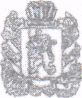 КРАСНОЯРСКИЙ  КРАЙБОЛЬШЕИЛЬБИНСКИЙ  СЕЛЬСКИЙ  СОВЕТ ДЕПУТАТОВСАЯНСКОГО РАЙОНА  КРАСНОЯРСКОГО КРАЯ                                                                       РЕШЕНИЕ       08.12.2015г                                        с. Большой Ильбин                                                      №19«О  ПЕРЕДАЧЕ ЧАСТИ ПОЛНОМОЧИЙ ПО РЕАЛИЗАЦИИ ВОПРОСОВ МЕСТНОГО ЗНАЧЕНИЯ НА 2016 ГОД»В целях обеспечения проведения согласованной политики в реализации вопросовместного значения,создании благоприятных условий жизнедеятельности человекаи устойчивого развития муницыпального района,руководствуясь п.4 ст.15 Федерального закона от 06.10.2003года №131 – ФЗ «Об общих принцыпах организации местного самоуправления в Российской Федерации»,Устава Большеильбинского сельсовета Совет депутатов РЕШИЛ:         1. Передать часть полномочий по реализации вопросов местного  самоуправления Большеильбинского сельсовета,муницыпальному образованию Саянский район на 2016год            - в области организации вопросов по гражданской обороне и защите населенияот черезвычайных ситуаций природного тхногенного характера  на территорииБольшеильбинского сельсовета;             - в области мобилизационной подготовки;           - в области молодежной политики;           - в области физкультуры и спорта.        2.     Поручить, главе администрации Большеильбинского сельсовета,подписать соглашения о передаче части полномочий согласно п.1 данного решения.        3.     Контроль за исполнением настоящего решения возложить на председателяБольшеильбинского Совета депутатов В.В.Рябцева.        4.     Настоящее решение вступает в силу со дня подписания и подлежит официальному опубликованию.  Глава Большеильбинского сельсовета,       Председатель Большеильбинского  Совета депутатов                                                                                   В.В.Рябцев